WELCOME!7th Grade EnglishInstructor Ms. Gail Robert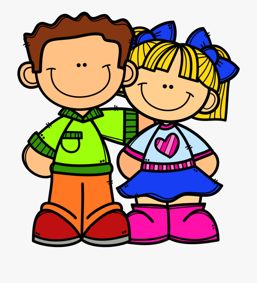 Let’s get started, class information and introduction. Aug.24-28, 2020 WEEK ONE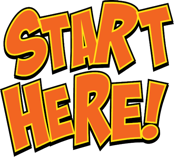 Let’s get to know each other. Click here for a link to my Weebly and click on Lesson one on the 7th Grade English page   robertms.weebly.comWEDNESDAY AUGUST 26Introductions, expectations, rules and procedures.Tour of the classroom  Kindness Pledge form.THURSDAY AUGUST 271. How to Navigate my Google Classroom and first Google class assignment      Make sure to click the side arrows for each part of the video to see all of the pictures on each slide.2.  Figurative Language Packet 		a. mini lesson on points of grammar		b. students fill in packet.FRIDAY AUGUST 281.Bell Ringer activity2. Correct Figurative Language Packet/share3. https://apps.studysync.com/#!/library/texts/3532/intro.  Watch the introduction to Rikki Tikki Tavi4. Read the first half of Rikki Tikki Tavi by Rudyard Kipling Pgs. 1-6 in your Studysync book (Click here to read along with Ms. Robert) a. Use the Notes sections while you read. See the information about notes on page vi b. create notes about anything in the story that you wonder about or question, anything that is helping you to form an idea about a possible theme or message in the story, and anything that strikes a response inside you.MONDAY AUGUST 31BELL RINGER ACTIVITYA. Journal writing Read the second half of Rikki Tikki Tavi by Rudyard Kipling pages 7-12. Click here for part one of this reading and Click here for part two of this readingUse the note sections again for this half of the story.TUESDAY SEPT. 1BELL RINGER ACTIVITYIXL Make sure everyone can log in 10 minutes grammarRead Rikki Tikki Tavi together and discussOnline students see questions to answer as you re-read the storyWEDNESDAY SEPT.2BELLRINGERSILENT READINGPAGES 14-15 IN ENGLISH BOOK Text Dependent Responses and First Read Answer allTHURSDAY SEPT.3BellringerJournal entry #3 Correct and discuss yesterday’s workUse the online questions for Rikki Tikki Tavi together